26.03.2024                                       г. Зеленогорск                                                 № 71-пО внесении изменений в муниципальнуюпрограмму «Развитие физической культурыи спорта в городе Зеленогорске», утвержденную постановлениемАдминистрации ЗАТО г. Зеленогорска от 09.12.2021 № 190-пВ связи с уточнением объема бюджетных ассигнований, предусмотренных на финансирование муниципальной программы «Развитие физической культуры и спорта в городе Зеленогорске», утвержденной постановлением Администрации ЗАТО г. Зеленогорска от 09.12.2021 № 190-п, на основании Порядка формирования и реализации муниципальных программ, утвержденного постановлением   Администрации  ЗАТО г. Зеленогорска от 06.11.2015 № 275-п, руководствуясь Уставом города Зеленогорска Красноярского края,ПОСТАНОВЛЯЮ:Внести в муниципальную программу «Развитие физической культуры и спорта в городе Зеленогорске», утвержденную постановлением Администрации ЗАТО г. Зеленогорска  от 09.12.2021 № 190-п, следующие изменения: В Паспорте муниципальной программы:Строку 4 изложить в следующей редакции:«                                                                                                                                         ».Строку 10 изложить в следующей редакции:«».Абзац пятый пункта 1.2 изложить в следующей редакции:«-пять находятся в ведении МКУ «КФиС»,  в том числе: две спортивные школы дополнительного образования олимпийского резерва (далее - СШОР), две спортивные школы  дополнительного образования  (далее - СШ) и одно муниципальное бюджетное учреждение «Спортивный комплекс» (далее - МБУ «Спортивный комплекс»);».Приложение № 1 изложить в редакции согласно приложению № 1 к настоящему постановлению.Приложение № 2 изложить в редакции согласно приложению № 2 к настоящему постановлению.Приложение № 3 изложить в редакции согласно приложению № 3 к настоящему постановлению.Приложение № 4 изложить в редакции согласно приложению № 4 к настоящему постановлению.В приложении № 5:В Паспорте подпрограммы 1 муниципальной программы строку 8 изложить в следующей редакции:« ».Приложение изложить в редакции согласно приложению № 5 к настоящему постановлению.1.8. В приложении № 6:1.8.1. 	В Паспорте подпрограммы 2 муниципальной программы строку 8 изложить в следующей редакции:«                                                                                                                                            ».1.8.2. Приложение изложить в редакции согласно приложению № 6                         к настоящему постановлению.В приложении № 7:В Паспорте подпрограммы 3 муниципальной программы:Строку 3 изложить в следующей редакции:«                                                                                                                                         ».1.9.1.2. Строку 8  изложить в следующей редакции:«                                                                                                                                         ».1.9.2. Абзац второй пункта 1.2 изложить в следующей редакции:«- пять находятся в ведении МКУ «КФиС»,  в том числе: две спортивные школы дополнительного образования олимпийского резерва (далее - СШОР), две спортивные школы дополнительного образования (далее - СШ) и одно муниципальное бюджетное учреждение «Спортивный комплекс» (далее - МБУ «Спортивный комплекс»);».В пунктах 3.1, 4.2 и 4.3 слова «и МБУ «Спортивный комплекс» заменить словами «, МБУ «Спортивный комплекс» и ОГХ».Пункт 3.3 изложить в следующей редакции: «3.3. Мероприятия подпрограммы, указанные в строках 1.1.1 – 1.1.10  таблицы приложения к подпрограмме, осуществляются МБУ ДО СШОР «Олимп», МБУ ДО СШОР «Старт», МБУ ДО СШ «Юность» и МБУ ДО СШ им. Д.Ф. Кудрина. Мероприятия подпрограммы, указанные в строке 1.11 таблицы приложения к подпрограмме, осуществляются ОГХ. Мероприятия подпрограммы, указанные в строке 1.2.1 таблицы приложения к подпрограмме, осуществляются МБУ «Спортивный комплекс».1.9.4. Приложение изложить в редакции согласно приложению № 7 к настоящему постановлению.1.10. В приложении № 8:1.10.1. В Паспорте подпрограммы 4 муниципальной программы строку 8  изложить в следующей редакции:«                                                                                                                                         ».1.10.2. Абзац тринадцатый пункта 1.2 изложить в следующей редакции:«В ведении МКУ «КФиС» находится 5 муниципальных бюджетных учреждений (МБУ ДО СШОР «Старт», МБУ ДО СШОР «Олимп», МБУ ДО СШ «Юность», МБУ ДО СШ им. Д.Ф. Кудрина и МБУ «Спортивный комплекс»), в отношении которых осуществляются функции главного распорядителя бюджетных средств.».1.10.3. Приложение изложить в редакции согласно приложению № 8 к настоящему постановлению.Настоящее постановление вступает в силу в день, следующий за днем его опубликования в газете «Панорама», и применяется к правоотношениям, возникшим до 30.12.2023.Глава ЗАТО г. Зеленогорск                                                                             В.В. ТерентьевПриложение № 1 к муниципальной программе «Развитие физической культуры и спорта в городеЗеленогорске»Перечень целевых показателей и показателей результативности муниципальной программы «Развитие физической культуры и спорта в городе Зеленогорске»Приложение № 2 к муниципальной программе «Развитие физической культуры и спорта в городе    Зеленогорске»Информация о распределении планируемых объемов финансирования по подпрограммам,  отдельным мероприятиям муниципальной программы «Развитие физической культуры и спорта в городе Зеленогорске»Информация о распределении планируемых объемов финансирования муниципальной программы«Развитие физической культуры и спорта в городе Зеленогорске»по источникам финансированияПриложение № 4к муниципальной программе «Развитие физической культуры и спорта в городе  Зеленогорске»Прогноз сводных показателей муниципальных заданий муниципальной программы«Развитие физической культуры и спорта в городе Зеленогорске»Перечень мероприятий подпрограммы «Развитие массовой физической культуры и спорта» с указанием объемов средств на их реализацию и ожидаемых результатовПеречень мероприятий подпрограммы «Развитие адаптивной физической культуры и спорта»  с указанием объемов средств на их реализацию и ожидаемых результатов Приложение  к подпрограмме  «Развитие цельной  системы спортивной подготовки»Перечень мероприятий подпрограммы «Развитие цельной системы спортивной подготовки» с указанием объемов средств на их реализацию и ожидаемых результатовПеречень мероприятий подпрограммы «Обеспечение реализации муниципальной программы ипрочие мероприятия» с указанием объемов средств на их реализацию и ожидаемых результатов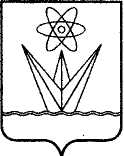 АДМИНИСТРАЦИЯЗАКРЫТОГО АДМИНИСТРАТИВНО – ТЕРРИТОРИАЛЬНОГО ОБРАЗОВАНИЯ  ГОРОД ЗЕЛЕНОГОРСК КРАСНОЯРСКОГО КРАЯП О С Т А Н О В Л Е Н И Е4.Соисполнители муниципальной программыОтдел городского хозяйства Администрации ЗАТО г. Зеленогорск (далее – ОГХ)10.Ресурсное обеспечение муниципальной программыОбщий объем бюджетных ассигнований на реализацию муниципальной программы составляет 899 722,60443 тыс. рублей, в том числе по годам:в 2023 году - 317 368,80443 тыс. рублей;в 2024 году - 291 176,90 тыс. рублей;в 2025 году - 291 176,90 тыс. рублей, из них:за счет средств местного бюджета - 874 404,57403  тыс. рублей, в том числе по годам:в 2023 году - 292 050,77403 тыс. рублей;в 2024 году - 291 176,90  тыс. рублей;в 2025 году - 291 176,90  тыс. рублей;за счет средств краевого бюджета - 25 318,03040 тыс. рублей, в том числе по годам:в 2023 году - 25 318,03040 тыс. рублей;в 2024 году - 0,00 тыс. рублей;в 2025 году - 0,00 тыс. рублей.8.Объемы и источники финансирования подпрограммыОбъем бюджетных ассигнований на реализацию мероприятий подпрограммы составляет 161 945,40496 тыс. рублей, в том числе по годам:в 2023 году - 56 039,53196 тыс. рублей;в 2024 году - 52 952,9365 тыс. рублей;в 2025 году - 52 952,9365 тыс. рублей, из них:за счет средств местного бюджета - 159 781,20496тыс. рублей, в том числе по годам:в 2023 году - 53 875,33196 тыс. рублей;в 2024 году - 52 952,9365 тыс. рублей;в 2025 году - 52 952,9365 тыс. рублей;за счет средств краевого бюджета -  2 164,20 тыс. рублей, в том числе по годам:в 2023 году - 2 164,20 тыс. рублей;в 2024 году - 0,00 тыс. рублей;в 2025 году - 0,00 тыс. рублей.8.Объемы и источники финансирования подпрограммы Объем бюджетных ассигнований на реализацию мероприятий подпрограммы составляет 1 912,00 тыс. рублей, в том числе по годам: в 2023 году - 1 163,80 тыс. рублей;в 2024 году - 374,10 тыс. рублей;в 2025 году - 374,10 тыс. рублей; из них:за счет средств местного бюджета - 1 130,20 тыс. рублей, в том числе по годам:в 2023 году - 382,00 тыс. рублей;в 2024 году - 374,10 тыс. рублей;в 2025 году - 374,10  тыс. рублей;за счет средств краевого бюджета -  781,80 тыс. рублей, в том числе по годам:в 2023 году - 781,80 тыс. рублей;в 2024 году - 0,00 тыс. рублей;в 2025 году - 0,00 тыс. рублей.3.Исполнители подпрограммыМКУ «КФиС», ОГХ8.Объемы и источники финансирования подпрограммы 	Объем бюджетных ассигнований на реализацию мероприятий подпрограммы составляет 710 230,99947 тыс. рублей, в том числе по годам:в 2023 году - 251 470,07247 тыс. рублей;в 2024 году - 229 380,4635 тыс. рублей;в 2025 году - 229 380,4635 тыс. рублей, из них:за счет средств местного бюджета 688 084,96907 тыс. рублей, в том числе по годам:в 2023 году - 229 324,04207 тыс. рублей;в 2024 году - 229 380,4635 тыс. рублей;в 2025 году - 229 380,4635  тыс. рублей;за счет средств краевого бюджета -  22 146,03040 тыс. рублей, в том числе по годам:в 2023 году - 22 146,03040 тыс. рублей;в 2024 году - 0,00 тыс. рублей;в 2025 году - 0,00 тыс. рублей.8.Объемы и источники финансирования подпрограммы 	Объем бюджетных ассигнований на реализацию мероприятий подпрограммы составляет 25 634,20 тыс. рублей, в том числе по годам:в 2023 году - 8 695,40 тыс. рублей;в 2024 году - 8 469,40 тыс. рублей;в 2025 году - 8 469,40 тыс. рублей, из них:за счет средств местного бюджета 25 408,20 тыс. рублей, в том числе по годам:в 2023 году - 8 469,40 тыс. рублей;в 2024 году - 8 469,40 тыс. рублей;в 2025 году - 8 469,40  тыс. рублей;за счет средств краевого бюджета -  226,00 тыс. рублей, в том числе по годам:в 2023 году - 226,00 тыс. рублей;в 2024 году - 0,00 тыс. рублей;в 2025 году - 0,00 тыс. рублей.Приложение № 1 к постановлению                    Администрации ЗАТО г. Зеленогорскот 26.03.2024  № 71-п№  
п/пНаименование цели, задач, целевых показателей, показателей результативностиЕдиница
измеренияИсточник 
информации2021 год2022 год2023 год2024 год2025 год1.Цель: Создание условий, обеспечивающих возможность жителям города систематически заниматься физической культурой и спортом, сохранение высоких спортивных результатов спортсменами города на краевых, всероссийских и международных спортивных соревнованияхЦель: Создание условий, обеспечивающих возможность жителям города систематически заниматься физической культурой и спортом, сохранение высоких спортивных результатов спортсменами города на краевых, всероссийских и международных спортивных соревнованияхЦель: Создание условий, обеспечивающих возможность жителям города систематически заниматься физической культурой и спортом, сохранение высоких спортивных результатов спортсменами города на краевых, всероссийских и международных спортивных соревнованияхЦель: Создание условий, обеспечивающих возможность жителям города систематически заниматься физической культурой и спортом, сохранение высоких спортивных результатов спортсменами города на краевых, всероссийских и международных спортивных соревнованияхЦель: Создание условий, обеспечивающих возможность жителям города систематически заниматься физической культурой и спортом, сохранение высоких спортивных результатов спортсменами города на краевых, всероссийских и международных спортивных соревнованияхЦель: Создание условий, обеспечивающих возможность жителям города систематически заниматься физической культурой и спортом, сохранение высоких спортивных результатов спортсменами города на краевых, всероссийских и международных спортивных соревнованияхЦель: Создание условий, обеспечивающих возможность жителям города систематически заниматься физической культурой и спортом, сохранение высоких спортивных результатов спортсменами города на краевых, всероссийских и международных спортивных соревнованияхЦель: Создание условий, обеспечивающих возможность жителям города систематически заниматься физической культурой и спортом, сохранение высоких спортивных результатов спортсменами города на краевых, всероссийских и международных спортивных соревнованиях1.1.Целевой показатель 1:Доля населения города, систематически занимающегося физической культурой и спортомпроцентстатистическая отчетность42,9446,0051,1454,6155,001.2.Целевой показатель 2:Количество медалей, завоеванных спортсменами города в составе сборных команд города, Красноярского края и национальных сборных команд по видам спорта на чемпионатах и первенствах края, России, Европы, мира и Олимпийских играхшт.статистическая отчетность1 5001 60017001 8001 8902.Задача 1: Обеспечение развития массовой физической культуры и спорта на территории городаЗадача 1: Обеспечение развития массовой физической культуры и спорта на территории городаЗадача 1: Обеспечение развития массовой физической культуры и спорта на территории городаЗадача 1: Обеспечение развития массовой физической культуры и спорта на территории городаЗадача 1: Обеспечение развития массовой физической культуры и спорта на территории городаЗадача 1: Обеспечение развития массовой физической культуры и спорта на территории городаЗадача 1: Обеспечение развития массовой физической культуры и спорта на территории города2.1.Подпрограмма 1 «Развитие массовой физической культуры и спорта»Подпрограмма 1 «Развитие массовой физической культуры и спорта»Подпрограмма 1 «Развитие массовой физической культуры и спорта»Подпрограмма 1 «Развитие массовой физической культуры и спорта»Подпрограмма 1 «Развитие массовой физической культуры и спорта»Подпрограмма 1 «Развитие массовой физической культуры и спорта»Подпрограмма 1 «Развитие массовой физической культуры и спорта»2.1.1.Показатель результативности 1:Доля жителей г. Зеленогорска, занимающихся физической культурой и спортом по месту работы, в общей численности населения, занятого в экономикепроцентстатистическая отчетность63,0064,0065,0066,0067,002.1.2.Показатель результативности 2:Доля учащихся, студентов и молодежи (в возрасте от 6 до 29 лет), систематически занимающихся физической культурой и спортом, в общей численности учащихся, студентов и молодежи (в возрасте от 6 до 29 лет)процентстатистическая отчетность70,6072,1073,6075,1076,702.1.3.Показатель результативности 3:Количество участников официальных физкультурных мероприятий и спортивных мероприятий, проводимых на территории города согласно календарному плану официальных физкультурных мероприятий и спортивных мероприятий городачел./уч.статистическая отчетность25 00027 00028 00029 00030 5002.1.4.Показатель результативности 4:Уровень обеспеченности спортивными сооружениями в городепроцентстатистическая отчетность57,4058,1058,2159,6661,202.1.5.Показатель результативности 5:Единовременная пропускная способность спортивных сооруженийчеловекстатистическая отчетность4 0364 0664 09641534 2503.Задача 2: Создание условий для занятий адаптивной физической культурой и спортомЗадача 2: Создание условий для занятий адаптивной физической культурой и спортомЗадача 2: Создание условий для занятий адаптивной физической культурой и спортомЗадача 2: Создание условий для занятий адаптивной физической культурой и спортомЗадача 2: Создание условий для занятий адаптивной физической культурой и спортомЗадача 2: Создание условий для занятий адаптивной физической культурой и спортомЗадача 2: Создание условий для занятий адаптивной физической культурой и спортом3.1.Подпрограмма 2 «Развитие адаптивной физической культуры и спорта»Подпрограмма 2 «Развитие адаптивной физической культуры и спорта»Подпрограмма 2 «Развитие адаптивной физической культуры и спорта»Подпрограмма 2 «Развитие адаптивной физической культуры и спорта»Подпрограмма 2 «Развитие адаптивной физической культуры и спорта»Подпрограмма 2 «Развитие адаптивной физической культуры и спорта»Подпрограмма 2 «Развитие адаптивной физической культуры и спорта»3.1.1.Показатель результативности 1:Доля лиц с ограниченными возможностями здоровья и инвалидов, систематически занимающихся физической культурой и спортом,  в общей численности данной категории населенияпроцентстатистическая отчетность18,0020,0022,523,824,53.1.2.Показатель результативности 2:Количество участников официальных физкультурных мероприятий и спортивных мероприятий среди лиц с ограниченными возможностями здоровья и инвалидов, проводимых на территории города согласно календарному плану официальных физкультурных мероприятий и спортивных мероприятий городачел./уч.статистическая отчетность3203251801891983.1.3.Показатель результативности 3:Количество участников официальных физкультурных мероприятий и спортивных мероприятий среди лиц с ограниченными возможностями здоровья и инвалидов, проводимых за пределами городачел./уч.статистическая отчетность1561601651701754.Задача 3: Обеспечение преемственности в системе спортивной подготовки спортсменов городаЗадача 3: Обеспечение преемственности в системе спортивной подготовки спортсменов городаЗадача 3: Обеспечение преемственности в системе спортивной подготовки спортсменов городаЗадача 3: Обеспечение преемственности в системе спортивной подготовки спортсменов городаЗадача 3: Обеспечение преемственности в системе спортивной подготовки спортсменов городаЗадача 3: Обеспечение преемственности в системе спортивной подготовки спортсменов городаЗадача 3: Обеспечение преемственности в системе спортивной подготовки спортсменов города4.1.Подпрограмма 3 «Развитие цельной системы спортивной подготовки»Подпрограмма 3 «Развитие цельной системы спортивной подготовки»Подпрограмма 3 «Развитие цельной системы спортивной подготовки»Подпрограмма 3 «Развитие цельной системы спортивной подготовки»Подпрограмма 3 «Развитие цельной системы спортивной подготовки»Подпрограмма 3 «Развитие цельной системы спортивной подготовки»Подпрограмма 3 «Развитие цельной системы спортивной подготовки»4.1.1.Показатель результативности 1:Количество лиц, занимающихся по программам подготовки спортивного резерва в муниципальных спортивных школахчеловекстатистическая отчетность7037030004.1.2.Показатель результативности 2:Количество лиц, занимающихся по программам спортивной подготовки в муниципальных спортивных школахчеловекстатистическая отчетность1 6631 6630004.1.3Показатель результативности 3:Количество лиц, занимающихся по дополнительным общеразвивающим программам в муниципальных спортивных школахчеловекстатистическая отчетность003963963964.1.4.Показатель результативности 4:Количество лиц, занимающихся по дополнительным образовательным программам спортивной подготовки  в муниципальных спортивных школахчеловекстатистическая отчетность001 8771 8771 8774.1.3.Показатель результативности 3:Доля лиц, занимающихся в муниципальных спортивных школах, в общей численности детей от 6 до 15 летпроцентстатистическая отчетность30,0032,0032,0032,0032,004.1.4.Показатель результативности 4:Количество спортсменов  города в составе краевых, национальных сборных команд по видам спортачеловекстатистическая отчетность1801952252252255.Задача 4: Создание условий для эффективного, ответственного управления финансовыми ресурсами в рамках выполнения установленных муниципальных функций и полномочий в сфере физической культуры и спортаЗадача 4: Создание условий для эффективного, ответственного управления финансовыми ресурсами в рамках выполнения установленных муниципальных функций и полномочий в сфере физической культуры и спортаЗадача 4: Создание условий для эффективного, ответственного управления финансовыми ресурсами в рамках выполнения установленных муниципальных функций и полномочий в сфере физической культуры и спортаЗадача 4: Создание условий для эффективного, ответственного управления финансовыми ресурсами в рамках выполнения установленных муниципальных функций и полномочий в сфере физической культуры и спортаЗадача 4: Создание условий для эффективного, ответственного управления финансовыми ресурсами в рамках выполнения установленных муниципальных функций и полномочий в сфере физической культуры и спортаЗадача 4: Создание условий для эффективного, ответственного управления финансовыми ресурсами в рамках выполнения установленных муниципальных функций и полномочий в сфере физической культуры и спортаЗадача 4: Создание условий для эффективного, ответственного управления финансовыми ресурсами в рамках выполнения установленных муниципальных функций и полномочий в сфере физической культуры и спорта5.1.Подпрограмма 4 «Обеспечение реализации муниципальной программы и прочие мероприятия»Подпрограмма 4 «Обеспечение реализации муниципальной программы и прочие мероприятия»Подпрограмма 4 «Обеспечение реализации муниципальной программы и прочие мероприятия»Подпрограмма 4 «Обеспечение реализации муниципальной программы и прочие мероприятия»Подпрограмма 4 «Обеспечение реализации муниципальной программы и прочие мероприятия»Подпрограмма 4 «Обеспечение реализации муниципальной программы и прочие мероприятия»Подпрограмма 4 «Обеспечение реализации муниципальной программы и прочие мероприятия»5.1.1.Показатель результативности 1:Наличие  правовых актов, договоров и соглашений, формирующих расходные обязательства г. Зеленогорска в сфере физической культуры и спортапроцентжурнал регистрации1001001001001005.1.2.Показатель результативности 2:Проведение мониторинга результатов деятельности муниципальных бюджетных учреждений, находящихся в ведении МКУ «КФиС»процентотчет о проведении мониторинга в подведомственных учреждениях1001001001001005.1.3.Показатель результативности 3:Готовность муниципальных бюджетных учреждений, находящихся в ведении МКУ «КФиС», к новому отопительному сезонупроцентакты проверки готовности  учреждений, находящихся в ведении МКУ «КФиС», к новому отопительному сезону100100100100100Приложение № 2 к постановлению                    Администрации ЗАТО г. Зеленогорскот 26.03.2024  № 71-п№ п/пСтатус (муниципальная программа, подпрограмма, отдельное мероприятие программы)Наименование  программы, подпрограммы,отдельного мероприятия программыНаименование главного распорядителя средств местного бюджета(ГРБС)Код бюджетной классификацииКод бюджетной классификацииКод бюджетной классификацииКод бюджетной классификацииПланируемые объемы финансирования (тыс. руб.)Планируемые объемы финансирования (тыс. руб.)Планируемые объемы финансирования (тыс. руб.)Планируемые объемы финансирования (тыс. руб.)№ п/пСтатус (муниципальная программа, подпрограмма, отдельное мероприятие программы)Наименование  программы, подпрограммы,отдельного мероприятия программыНаименование главного распорядителя средств местного бюджета(ГРБС)ГРБСРз   ПрЦСРВР2023 год2024 год2025 годИтого на период  2023 - 2025 годы1Муниципальная программаРазвитие физической культуры и спорта в городе Зеленогорскевсего расходные обязательства по программе, в том числе:ХХXХ317 368,80443291 176,90291 176,90899 722,604431Муниципальная программаРазвитие физической культуры и спорта в городе ЗеленогорскеМКУ «КФиС»019ХХХ312 116,4499291 176,90291 176,90894 470,24991Муниципальная программаРазвитие физической культуры и спорта в городе ЗеленогорскеМКУ «ОГХ»013ХХХ5 252,354530,000,005 252,354531.1.Подпрограмма 1 Развитие массовой физической культуры и спортавсего расходные обязательства по подпрограмме, в том числе:ХХХХ56 039,5319652 952,936552 952,9365161 945,404961.1.Подпрограмма 1 Развитие массовой физической культуры и спортаМКУ «КФиС»01911 02ХХ56 039,5319652 952,936552 952,9365161 945,404961.2.Подпрограмма 2Развитие адаптивной физической культуры и спортавсего расходные обязательства по подпрограмме, в том числе:01911 02ХХ1 163,80374,10374,101 912,001.2.Подпрограмма 2Развитие адаптивной физической культуры и спортаМКУ «КФиС»01911 02ХХ1 163,80374,10374,101 912,001.3.Подпрограмма 3Развитие цельной системы спортивной подготовкивсего расходные обязательства по подпрограмме, в том числе:ХХХХ251 470,07247229 380,4635229 380,4635710 230,999471.3.Подпрограмма 3Развитие цельной системы спортивной подготовкиМКУ «КФиС»01911 01ХХ237 063,90094219 500,4635219 500,4635676 064,827941.3.Подпрограмма 3Развитие цельной системы спортивной подготовкиМКУ «КФиС»01911 02ХХ9 153,8179 880,009 880,0028 913,8171.3.Подпрограмма 3Развитие цельной системы спортивной подготовкиМКУ «ОГХ»01311 01ХХ5 252,354530,000,005 252,354531.4.Подпрограмма 4Обеспечение реализации муниципальной программы и прочие мероприятия всего расходные обязательства по подпрограмме, в том числе:ХХХХ8 695,408 469,408 469,4025 634,201.4.Подпрограмма 4Обеспечение реализации муниципальной программы и прочие мероприятия МКУ «КФиС»01911 05ХХ8 695,408 469,408 469,4025 634,20Приложение № 3 к постановлению                    Администрации ЗАТО г. Зеленогорскот 26.03.2024  № 71-п Приложение № 3 к муниципальной программе «Развитие физической культуры и спорта в городе Зеленогорске»№ п/пСтатус(программа, подпрограмма,отдельные мероприятия программы)Наименование муниципальной программы, подпрограммы программы, отдельного мероприятия программыИсточник финансированияПланируемые объемы финансирования (тыс. руб.)Планируемые объемы финансирования (тыс. руб.)Планируемые объемы финансирования (тыс. руб.)Планируемые объемы финансирования (тыс. руб.)№ п/пСтатус(программа, подпрограмма,отдельные мероприятия программы)Наименование муниципальной программы, подпрограммы программы, отдельного мероприятия программыИсточник финансирования2023 год2024 год2025 годИтого на период2023 - 2025 годы1.Муниципальная  программаРазвитие физической культуры и спорта в городе ЗеленогорскеВсего317 368,80443291 176,90291 176,90899 722,604431.Муниципальная  программаРазвитие физической культуры и спорта в городе Зеленогорскев том числе:1.Муниципальная  программаРазвитие физической культуры и спорта в городе Зеленогорскефедеральный бюджет0,000,000,000,001.Муниципальная  программаРазвитие физической культуры и спорта в городе Зеленогорскекраевой бюджет25 318,03040,000,0025 318,03041.Муниципальная  программаРазвитие физической культуры и спорта в городе Зеленогорскеместный бюджет292 050,77403291 176,90291 176,90874 404,574031.Муниципальная  программаРазвитие физической культуры и спорта в городе Зеленогорскевнебюджетные  источники0,000,000,000,001.1.Подпрограмма 1Развитие массовой физической культуры и спортаВсего56 039,5319652 952,936552 952,9365161 945,404961.1.Подпрограмма 1Развитие массовой физической культуры и спортав том числе:1.1.Подпрограмма 1Развитие массовой физической культуры и спортафедеральный бюджет0,000,000,000,001.1.Подпрограмма 1Развитие массовой физической культуры и спортакраевой бюджет2 164,200,000,002 164,201.1.Подпрограмма 1Развитие массовой физической культуры и спортаместный бюджет53 875,3319652 952,936552 952,9365159 781,204961.1.Подпрограмма 1Развитие массовой физической культуры и спортавнебюджетные  источники0,000,000,000,001.2.Подпрограмма 2Развитие адаптивной физической культуры и спортаВсего1 163,80374,10374,101 912,001.2.Подпрограмма 2Развитие адаптивной физической культуры и спортав том числе:1.2.Подпрограмма 2Развитие адаптивной физической культуры и спортафедеральный бюджет0,000,000,000,001.2.Подпрограмма 2Развитие адаптивной физической культуры и спортакраевой бюджет781,800,000,00781,801.2.Подпрограмма 2Развитие адаптивной физической культуры и спортаместный бюджет382,00374,10374,101 130,201.2.Подпрограмма 2Развитие адаптивной физической культуры и спортавнебюджетные  источники0,000,000,000,001.3.Подпрограмма 3Развитие цельной системы спортивной подготовкиВсего251 470,07247229 380,4635229 380,4635710 230,999471.3.Подпрограмма 3Развитие цельной системы спортивной подготовкив том числе:1.3.Подпрограмма 3Развитие цельной системы спортивной подготовкифедеральный бюджет0,000,000,000,001.3.Подпрограмма 3Развитие цельной системы спортивной подготовкикраевой бюджет22 146,030400,000,0022 146,030401.3.Подпрограмма 3Развитие цельной системы спортивной подготовкиместный бюджет229 324,04207229 380,4635229 380,4635688 084,969071.3.Подпрограмма 3Развитие цельной системы спортивной подготовкивнебюджетные  источники0,000,000,000,001.4.Подпрограмма 4Обеспечение реализации муниципальной программы и прочие мероприятия Всего8 695,408 469,408 469,4025 634,201.4.Подпрограмма 4Обеспечение реализации муниципальной программы и прочие мероприятия в том числе:1.4.Подпрограмма 4Обеспечение реализации муниципальной программы и прочие мероприятия федеральный бюджет0,000,000,000,001.4.Подпрограмма 4Обеспечение реализации муниципальной программы и прочие мероприятия краевой бюджет226,000,000,00226,001.4.Подпрограмма 4Обеспечение реализации муниципальной программы и прочие мероприятия местный бюджет8 469,408 469,408 469,4025 408,201.4.Подпрограмма 4Обеспечение реализации муниципальной программы и прочие мероприятия внебюджетные  источники0,000,000,000,00Приложение № 4 к постановлению                    Администрации ЗАТО г. Зеленогорскот 26.03.2024  № 71-п № п/пНаименование услуги, показателя объема услуги (работы)Значение показателя объема услуги (результат выполнения работы)Значение показателя объема услуги (результат выполнения работы)Значение показателя объема услуги (результат выполнения работы)Значение показателя объема услуги (результат выполнения работы)Значение показателя объема услуги (результат выполнения работы)Значение показателя объема услуги (результат выполнения работы)Значение показателя объема услуги (результат выполнения работы)Значение показателя объема услуги (результат выполнения работы)Значение показателя объема услуги (результат выполнения работы)Значение показателя объема услуги (результат выполнения работы)Расходы местного бюджета на оказание  муниципальной услуги (выполнение работы), тыс. руб.Расходы местного бюджета на оказание  муниципальной услуги (выполнение работы), тыс. руб.Расходы местного бюджета на оказание  муниципальной услуги (выполнение работы), тыс. руб.Расходы местного бюджета на оказание  муниципальной услуги (выполнение работы), тыс. руб.Расходы местного бюджета на оказание  муниципальной услуги (выполнение работы), тыс. руб.№ п/пНаименование услуги, показателя объема услуги (работы)2021 год2022 год2022 год2022 год2023 год2023 год2023 год2024 год2024 год2025 год2021 год2022 год2023 год2024 год2025 год123444555667891011121.Наименование услуги: Спортивная подготовка по олимпийским видам спортаНаименование услуги: Спортивная подготовка по олимпийским видам спортаНаименование услуги: Спортивная подготовка по олимпийским видам спортаНаименование услуги: Спортивная подготовка по олимпийским видам спортаНаименование услуги: Спортивная подготовка по олимпийским видам спортаНаименование услуги: Спортивная подготовка по олимпийским видам спортаНаименование услуги: Спортивная подготовка по олимпийским видам спортаНаименование услуги: Спортивная подготовка по олимпийским видам спортаНаименование услуги: Спортивная подготовка по олимпийским видам спортаНаименование услуги: Спортивная подготовка по олимпийским видам спортаНаименование услуги: Спортивная подготовка по олимпийским видам спортаНаименование услуги: Спортивная подготовка по олимпийским видам спортаНаименование услуги: Спортивная подготовка по олимпийским видам спортаНаименование услуги: Спортивная подготовка по олимпийским видам спортаНаименование услуги: Спортивная подготовка по олимпийским видам спортаНаименование услуги: Спортивная подготовка по олимпийским видам спортаПоказатель объема услуги (результат выполнения работы)Число лиц, прошедших спортивную подготовку на этапах спортивной подготовки, человекЧисло лиц, прошедших спортивную подготовку на этапах спортивной подготовки, человекЧисло лиц, прошедших спортивную подготовку на этапах спортивной подготовки, человекЧисло лиц, прошедших спортивную подготовку на этапах спортивной подготовки, человекЧисло лиц, прошедших спортивную подготовку на этапах спортивной подготовки, человекЧисло лиц, прошедших спортивную подготовку на этапах спортивной подготовки, человекЧисло лиц, прошедших спортивную подготовку на этапах спортивной подготовки, человекЧисло лиц, прошедших спортивную подготовку на этапах спортивной подготовки, человекЧисло лиц, прошедших спортивную подготовку на этапах спортивной подготовки, человекЧисло лиц, прошедших спортивную подготовку на этапах спортивной подготовки, человекXXXXX1.1.Подпрограмма 3 «Развитие цельной системы спортивной подготовки»1 4931 4931 493000000043 931,5428547 435,981640,000,000,001.1.Мероприятие 1:Обеспечение деятельности  муниципальных спортивных школ1 4931 4931 493000000043 931,5428547 435,981640,000,000,002.Наименование услуги: Спортивная подготовка по неолимпийским видам спортаНаименование услуги: Спортивная подготовка по неолимпийским видам спортаНаименование услуги: Спортивная подготовка по неолимпийским видам спортаНаименование услуги: Спортивная подготовка по неолимпийским видам спортаНаименование услуги: Спортивная подготовка по неолимпийским видам спортаНаименование услуги: Спортивная подготовка по неолимпийским видам спортаНаименование услуги: Спортивная подготовка по неолимпийским видам спортаНаименование услуги: Спортивная подготовка по неолимпийским видам спортаНаименование услуги: Спортивная подготовка по неолимпийским видам спортаНаименование услуги: Спортивная подготовка по неолимпийским видам спортаНаименование услуги: Спортивная подготовка по неолимпийским видам спортаНаименование услуги: Спортивная подготовка по неолимпийским видам спортаНаименование услуги: Спортивная подготовка по неолимпийским видам спортаНаименование услуги: Спортивная подготовка по неолимпийским видам спортаНаименование услуги: Спортивная подготовка по неолимпийским видам спортаНаименование услуги: Спортивная подготовка по неолимпийским видам спортаПоказатель объема услуги (результат выполнения работы)Число лиц, прошедших спортивную подготовку на этапах спортивной подготовки, человекЧисло лиц, прошедших спортивную подготовку на этапах спортивной подготовки, человекЧисло лиц, прошедших спортивную подготовку на этапах спортивной подготовки, человекЧисло лиц, прошедших спортивную подготовку на этапах спортивной подготовки, человекЧисло лиц, прошедших спортивную подготовку на этапах спортивной подготовки, человекЧисло лиц, прошедших спортивную подготовку на этапах спортивной подготовки, человекЧисло лиц, прошедших спортивную подготовку на этапах спортивной подготовки, человекЧисло лиц, прошедших спортивную подготовку на этапах спортивной подготовки, человекЧисло лиц, прошедших спортивную подготовку на этапах спортивной подготовки, человекЧисло лиц, прошедших спортивную подготовку на этапах спортивной подготовки, человекXXXXX2.1.Подпрограмма 3 «Развитие цельной системы спортивной подготовки»176170170170170000006 390,9297106 849,906290,000,000,002.1.Мероприятие 1:Обеспечение деятельности  муниципальных спортивных школ176170170170170000006 390,9297106 849,906290,000,000,003.Наименование услуги: Реализация дополнительных образовательных программ спортивной подготовки по олимпийским видам спортаНаименование услуги: Реализация дополнительных образовательных программ спортивной подготовки по олимпийским видам спортаНаименование услуги: Реализация дополнительных образовательных программ спортивной подготовки по олимпийским видам спортаНаименование услуги: Реализация дополнительных образовательных программ спортивной подготовки по олимпийским видам спортаНаименование услуги: Реализация дополнительных образовательных программ спортивной подготовки по олимпийским видам спортаНаименование услуги: Реализация дополнительных образовательных программ спортивной подготовки по олимпийским видам спортаНаименование услуги: Реализация дополнительных образовательных программ спортивной подготовки по олимпийским видам спортаНаименование услуги: Реализация дополнительных образовательных программ спортивной подготовки по олимпийским видам спортаНаименование услуги: Реализация дополнительных образовательных программ спортивной подготовки по олимпийским видам спортаНаименование услуги: Реализация дополнительных образовательных программ спортивной подготовки по олимпийским видам спортаНаименование услуги: Реализация дополнительных образовательных программ спортивной подготовки по олимпийским видам спортаНаименование услуги: Реализация дополнительных образовательных программ спортивной подготовки по олимпийским видам спортаНаименование услуги: Реализация дополнительных образовательных программ спортивной подготовки по олимпийским видам спортаНаименование услуги: Реализация дополнительных образовательных программ спортивной подготовки по олимпийским видам спортаНаименование услуги: Реализация дополнительных образовательных программ спортивной подготовки по олимпийским видам спортаНаименование услуги: Реализация дополнительных образовательных программ спортивной подготовки по олимпийским видам спортаПоказатель объема услуги (результат выполнения работы)Число лиц, прошедших спортивную подготовку на этапах спортивной подготовки, человекЧисло лиц, прошедших спортивную подготовку на этапах спортивной подготовки, человекЧисло лиц, прошедших спортивную подготовку на этапах спортивной подготовки, человекЧисло лиц, прошедших спортивную подготовку на этапах спортивной подготовки, человекЧисло лиц, прошедших спортивную подготовку на этапах спортивной подготовки, человекЧисло лиц, прошедших спортивную подготовку на этапах спортивной подготовки, человекЧисло лиц, прошедших спортивную подготовку на этапах спортивной подготовки, человекЧисло лиц, прошедших спортивную подготовку на этапах спортивной подготовки, человекЧисло лиц, прошедших спортивную подготовку на этапах спортивной подготовки, человекЧисло лиц, прошедших спортивную подготовку на этапах спортивной подготовки, человекXXXXX3.1.Подпрограмма 3 «Развитие цельной системы спортивной подготовки»0001 6711 6711 6711 6711 6711 6711 6710,000,0063 836,0549463 990,6367863 990,63678Мероприятие 1:Обеспечение деятельности  муниципальных спортивных школ0001 6711 6711 6711 6711 6711 6711 6710,000,0063 836,0549463 990,6367863 990,636784.Наименование услуги: Реализация дополнительных образовательных программ спортивной подготовки по неолимпийским видам спортаНаименование услуги: Реализация дополнительных образовательных программ спортивной подготовки по неолимпийским видам спортаНаименование услуги: Реализация дополнительных образовательных программ спортивной подготовки по неолимпийским видам спортаНаименование услуги: Реализация дополнительных образовательных программ спортивной подготовки по неолимпийским видам спортаНаименование услуги: Реализация дополнительных образовательных программ спортивной подготовки по неолимпийским видам спортаНаименование услуги: Реализация дополнительных образовательных программ спортивной подготовки по неолимпийским видам спортаНаименование услуги: Реализация дополнительных образовательных программ спортивной подготовки по неолимпийским видам спортаНаименование услуги: Реализация дополнительных образовательных программ спортивной подготовки по неолимпийским видам спортаНаименование услуги: Реализация дополнительных образовательных программ спортивной подготовки по неолимпийским видам спортаНаименование услуги: Реализация дополнительных образовательных программ спортивной подготовки по неолимпийским видам спортаНаименование услуги: Реализация дополнительных образовательных программ спортивной подготовки по неолимпийским видам спортаНаименование услуги: Реализация дополнительных образовательных программ спортивной подготовки по неолимпийским видам спортаНаименование услуги: Реализация дополнительных образовательных программ спортивной подготовки по неолимпийским видам спортаНаименование услуги: Реализация дополнительных образовательных программ спортивной подготовки по неолимпийским видам спортаНаименование услуги: Реализация дополнительных образовательных программ спортивной подготовки по неолимпийским видам спортаНаименование услуги: Реализация дополнительных образовательных программ спортивной подготовки по неолимпийским видам спорта4.1.Показатель объема услуги (результат выполнения работы)Число лиц, прошедших спортивную подготовку на этапах спортивной подготовки, человекЧисло лиц, прошедших спортивную подготовку на этапах спортивной подготовки, человекЧисло лиц, прошедших спортивную подготовку на этапах спортивной подготовки, человекЧисло лиц, прошедших спортивную подготовку на этапах спортивной подготовки, человекЧисло лиц, прошедших спортивную подготовку на этапах спортивной подготовки, человекЧисло лиц, прошедших спортивную подготовку на этапах спортивной подготовки, человекЧисло лиц, прошедших спортивную подготовку на этапах спортивной подготовки, человекЧисло лиц, прошедших спортивную подготовку на этапах спортивной подготовки, человекЧисло лиц, прошедших спортивную подготовку на этапах спортивной подготовки, человекЧисло лиц, прошедших спортивную подготовку на этапах спортивной подготовки, человекXXXXXПодпрограмма 3 «Развитие цельной системы спортивной подготовки»0002062062062062062062060,000,0010 268,7781510 253,6437610 253,64376Мероприятие 1:Обеспечение деятельности  муниципальных спортивных школ0002062062062062062062060,000,0010 268,7781510 253,6437610 253,643765.Наименование услуги: Реализация дополнительных общеразвивающих программНаименование услуги: Реализация дополнительных общеразвивающих программНаименование услуги: Реализация дополнительных общеразвивающих программНаименование услуги: Реализация дополнительных общеразвивающих программНаименование услуги: Реализация дополнительных общеразвивающих программНаименование услуги: Реализация дополнительных общеразвивающих программНаименование услуги: Реализация дополнительных общеразвивающих программНаименование услуги: Реализация дополнительных общеразвивающих программНаименование услуги: Реализация дополнительных общеразвивающих программНаименование услуги: Реализация дополнительных общеразвивающих программНаименование услуги: Реализация дополнительных общеразвивающих программНаименование услуги: Реализация дополнительных общеразвивающих программНаименование услуги: Реализация дополнительных общеразвивающих программНаименование услуги: Реализация дополнительных общеразвивающих программНаименование услуги: Реализация дополнительных общеразвивающих программНаименование услуги: Реализация дополнительных общеразвивающих программ5.1.Показатель объема услуги (результат выполнения работы)Количество человеко-часов, человеко/часКоличество человеко-часов, человеко/часКоличество человеко-часов, человеко/часКоличество человеко-часов, человеко/часКоличество человеко-часов, человеко/часКоличество человеко-часов, человеко/часКоличество человеко-часов, человеко/часКоличество человеко-часов, человеко/часКоличество человеко-часов, человеко/часКоличество человеко-часов, человеко/часXXXXXПодпрограмма 3 «Развитие цельной системы спортивной подготовки»0000031 82131 82131 82131 82131 8210,000,009 435,147609 191,257839 191,25783Мероприятие 1:Обеспечение деятельности  муниципальных спортивных школ0000031 82131 82131 82131 82131 8210,000,009 435,147609 191,257839 191,257836.Наименование услуги (работы): Обеспечение доступа к объектам спортаНаименование услуги (работы): Обеспечение доступа к объектам спортаНаименование услуги (работы): Обеспечение доступа к объектам спортаНаименование услуги (работы): Обеспечение доступа к объектам спортаНаименование услуги (работы): Обеспечение доступа к объектам спортаНаименование услуги (работы): Обеспечение доступа к объектам спортаНаименование услуги (работы): Обеспечение доступа к объектам спортаНаименование услуги (работы): Обеспечение доступа к объектам спортаНаименование услуги (работы): Обеспечение доступа к объектам спортаНаименование услуги (работы): Обеспечение доступа к объектам спортаНаименование услуги (работы): Обеспечение доступа к объектам спортаНаименование услуги (работы): Обеспечение доступа к объектам спортаНаименование услуги (работы): Обеспечение доступа к объектам спортаНаименование услуги (работы): Обеспечение доступа к объектам спортаНаименование услуги (работы): Обеспечение доступа к объектам спортаНаименование услуги (работы): Обеспечение доступа к объектам спортаПоказатель объема услуги (результат выполнения работы)Доступность объектов в течение года (ед. изм. час занятий на объекте)Доступность объектов в течение года (ед. изм. час занятий на объекте)Количество договоров, штукКоличество договоров, штукКоличество договоров, штукКоличество договоров, штукКоличество договоров, штукКоличество договоров, штукКоличество договоров, штукКоличество договоров, штукXXXXX6.1.Подпрограмма 1 «Развитие массовой физической культуры и спорта»25 25925 2597779999936 849,3519135 951,8714440 274,93139 585,4370839 585,437086.1.Мероприятие 1:Обеспечение деятельности  МБУ «Спортивный комплекс»25 25925 2597779999936 849,3519135 951,8714440 274,93139 585,4370839 585,437086.2.Подпрограмма 3 «Развитие цельной системы спортивной подготовки»78 55278 55266677777111 801,27449117 943,10549128 445,40833121 698,31913121 698,319136.2.Мероприятие 1:Обеспечение деятельности  муниципальных спортивных школ78 55278 55266677777111 801,27449117 943,10549128 445,40833121 698,31913121 698,319137.Наименование услуги (работы): Организация и обеспечение подготовки спортивного резерваНаименование услуги (работы): Организация и обеспечение подготовки спортивного резерваНаименование услуги (работы): Организация и обеспечение подготовки спортивного резерваНаименование услуги (работы): Организация и обеспечение подготовки спортивного резерваНаименование услуги (работы): Организация и обеспечение подготовки спортивного резерваНаименование услуги (работы): Организация и обеспечение подготовки спортивного резерваНаименование услуги (работы): Организация и обеспечение подготовки спортивного резерваНаименование услуги (работы): Организация и обеспечение подготовки спортивного резерваНаименование услуги (работы): Организация и обеспечение подготовки спортивного резерваНаименование услуги (работы): Организация и обеспечение подготовки спортивного резерваНаименование услуги (работы): Организация и обеспечение подготовки спортивного резерваНаименование услуги (работы): Организация и обеспечение подготовки спортивного резерваНаименование услуги (работы): Организация и обеспечение подготовки спортивного резерваНаименование услуги (работы): Организация и обеспечение подготовки спортивного резерваНаименование услуги (работы): Организация и обеспечение подготовки спортивного резерваНаименование услуги (работы): Организация и обеспечение подготовки спортивного резерваПоказатель объема услуги (результат выполнения работы)Количество спортсменов, человекКоличество спортсменов, человекКоличество спортсменов, человекКоличество спортсменов, человекКоличество спортсменов, человекКоличество спортсменов, человекКоличество спортсменов, человекКоличество спортсменов, человекКоличество спортсменов, человекКоличество спортсменов, человекXXXXX7.1.Подпрограмма 3 «Развитие цельной системы спортивной подготовки»70370370370300000018 401,4959518 826,136580,000,000,007.1.Мероприятие 1:Обеспечение деятельности  муниципальных спортивных школ70370370370300000018 401,4959518 826,136580,000,000,008.Наименование услуги (работы): Организация и проведение официальных физкультурных и спортивных мероприятий в рамках Всероссийского физкультурно-спортивного комплекса «Готов к труду и обороне» (ГТО)Наименование услуги (работы): Организация и проведение официальных физкультурных и спортивных мероприятий в рамках Всероссийского физкультурно-спортивного комплекса «Готов к труду и обороне» (ГТО)Наименование услуги (работы): Организация и проведение официальных физкультурных и спортивных мероприятий в рамках Всероссийского физкультурно-спортивного комплекса «Готов к труду и обороне» (ГТО)Наименование услуги (работы): Организация и проведение официальных физкультурных и спортивных мероприятий в рамках Всероссийского физкультурно-спортивного комплекса «Готов к труду и обороне» (ГТО)Наименование услуги (работы): Организация и проведение официальных физкультурных и спортивных мероприятий в рамках Всероссийского физкультурно-спортивного комплекса «Готов к труду и обороне» (ГТО)Наименование услуги (работы): Организация и проведение официальных физкультурных и спортивных мероприятий в рамках Всероссийского физкультурно-спортивного комплекса «Готов к труду и обороне» (ГТО)Наименование услуги (работы): Организация и проведение официальных физкультурных и спортивных мероприятий в рамках Всероссийского физкультурно-спортивного комплекса «Готов к труду и обороне» (ГТО)Наименование услуги (работы): Организация и проведение официальных физкультурных и спортивных мероприятий в рамках Всероссийского физкультурно-спортивного комплекса «Готов к труду и обороне» (ГТО)Наименование услуги (работы): Организация и проведение официальных физкультурных и спортивных мероприятий в рамках Всероссийского физкультурно-спортивного комплекса «Готов к труду и обороне» (ГТО)Наименование услуги (работы): Организация и проведение официальных физкультурных и спортивных мероприятий в рамках Всероссийского физкультурно-спортивного комплекса «Готов к труду и обороне» (ГТО)Наименование услуги (работы): Организация и проведение официальных физкультурных и спортивных мероприятий в рамках Всероссийского физкультурно-спортивного комплекса «Готов к труду и обороне» (ГТО)Наименование услуги (работы): Организация и проведение официальных физкультурных и спортивных мероприятий в рамках Всероссийского физкультурно-спортивного комплекса «Готов к труду и обороне» (ГТО)Наименование услуги (работы): Организация и проведение официальных физкультурных и спортивных мероприятий в рамках Всероссийского физкультурно-спортивного комплекса «Готов к труду и обороне» (ГТО)Наименование услуги (работы): Организация и проведение официальных физкультурных и спортивных мероприятий в рамках Всероссийского физкультурно-спортивного комплекса «Готов к труду и обороне» (ГТО)Наименование услуги (работы): Организация и проведение официальных физкультурных и спортивных мероприятий в рамках Всероссийского физкультурно-спортивного комплекса «Готов к труду и обороне» (ГТО)Наименование услуги (работы): Организация и проведение официальных физкультурных и спортивных мероприятий в рамках Всероссийского физкультурно-спортивного комплекса «Готов к труду и обороне» (ГТО)Показатель объема услуги (результат выполнения работы)Количество мероприятий, штукКоличество мероприятий, штукКоличество мероприятий, штукКоличество мероприятий, штукКоличество мероприятий, штукКоличество мероприятий, штукКоличество мероприятий, штукКоличество мероприятий, штукКоличество мероприятий, штукКоличество мероприятий, штукXXXX8.1.Подпрограмма 1 «Развитие массовой физической культуры и спорта»1301971971973153153153153063061 704,603161 685,348451 486,445411 410,019131 410,019138.1.Мероприятие 1: Обеспечение деятельности  МБУ «Спортивный комплекс»1301971971973153153153153063061 704,603161 685,348451 486,445411 410,019131 410,019139.Наименование услуги (работы): Организация и проведение официальных спортивных мероприятийНаименование услуги (работы): Организация и проведение официальных спортивных мероприятийНаименование услуги (работы): Организация и проведение официальных спортивных мероприятийНаименование услуги (работы): Организация и проведение официальных спортивных мероприятийНаименование услуги (работы): Организация и проведение официальных спортивных мероприятийНаименование услуги (работы): Организация и проведение официальных спортивных мероприятийНаименование услуги (работы): Организация и проведение официальных спортивных мероприятийНаименование услуги (работы): Организация и проведение официальных спортивных мероприятийНаименование услуги (работы): Организация и проведение официальных спортивных мероприятийНаименование услуги (работы): Организация и проведение официальных спортивных мероприятийНаименование услуги (работы): Организация и проведение официальных спортивных мероприятийНаименование услуги (работы): Организация и проведение официальных спортивных мероприятийНаименование услуги (работы): Организация и проведение официальных спортивных мероприятийНаименование услуги (работы): Организация и проведение официальных спортивных мероприятийНаименование услуги (работы): Организация и проведение официальных спортивных мероприятийНаименование услуги (работы): Организация и проведение официальных спортивных мероприятийПоказатель объема услуги (результат выполнения работы)Количество мероприятий, штукКоличество мероприятий, штукКоличество мероприятий, штукКоличество мероприятий, штукКоличество мероприятий, штукКоличество мероприятий, штукКоличество мероприятий, штукКоличество мероприятий, штукКоличество мероприятий, штукКоличество мероприятий, штукXXXXX9.1.Подпрограмма 1 «Развитие массовой физической культуры и спорта»2442922922922832832832833163168 682,682268 978,4806920 186,360920 082,9482920 082,948299.1.Мероприятие 1:Обеспечение деятельности  МБУ «Спортивный комплекс»2442922922922832832832833163168 682,682268 978,4806920 186,360920 082,9482920 082,948299.2.Подпрограмма 2 «Развитие адаптивной физической культуры и спорта»23232323232323232323548,00398,00374,10374,10374,10Мероприятие 1:Проведение мероприятий с участием лиц с ограниченными возможностями здоровья и инвалидов в официальных физкультурных и спортивных мероприятиях23232323232323232323548,00398,00374,10374,10374,1010.Наименование услуги (работы): Организация физкультурно-спортивной работы по месту жительства гражданНаименование услуги (работы): Организация физкультурно-спортивной работы по месту жительства гражданНаименование услуги (работы): Организация физкультурно-спортивной работы по месту жительства гражданНаименование услуги (работы): Организация физкультурно-спортивной работы по месту жительства гражданНаименование услуги (работы): Организация физкультурно-спортивной работы по месту жительства гражданНаименование услуги (работы): Организация физкультурно-спортивной работы по месту жительства гражданНаименование услуги (работы): Организация физкультурно-спортивной работы по месту жительства гражданНаименование услуги (работы): Организация физкультурно-спортивной работы по месту жительства гражданНаименование услуги (работы): Организация физкультурно-спортивной работы по месту жительства гражданНаименование услуги (работы): Организация физкультурно-спортивной работы по месту жительства гражданНаименование услуги (работы): Организация физкультурно-спортивной работы по месту жительства гражданНаименование услуги (работы): Организация физкультурно-спортивной работы по месту жительства гражданНаименование услуги (работы): Организация физкультурно-спортивной работы по месту жительства гражданНаименование услуги (работы): Организация физкультурно-спортивной работы по месту жительства гражданНаименование услуги (работы): Организация физкультурно-спортивной работы по месту жительства гражданНаименование услуги (работы): Организация физкультурно-спортивной работы по месту жительства гражданПоказатель объема услуги (результат выполнения работы)Количество занятий, штукКоличество занятий, штукКоличество занятий, штукКоличество занятий, штукКоличество занятий, штукКоличество занятий, штукКоличество занятий, штукКоличество занятий, штукКоличество занятий, штукКоличество занятий, штукXXXXX10.1.Подпрограмма 1 «Развитие массовой физической культуры и спорта»471947193 8373 8373 3703 3703 3703 3703 3703 3701 279,6046985,499421 527,720741 453,0321 453,03210.1.Мероприятие 1:Обеспечение деятельности  МБУ «Спортивный комплекс»471947193 8373 8373 3703 3703 3703 3703 3703 3701 279,6046985,499421 527,720741 453,0321 453,03211.Наименование услуги (работы): Организация мероприятий по подготовке спортивных сборных командНаименование услуги (работы): Организация мероприятий по подготовке спортивных сборных командНаименование услуги (работы): Организация мероприятий по подготовке спортивных сборных командНаименование услуги (работы): Организация мероприятий по подготовке спортивных сборных командНаименование услуги (работы): Организация мероприятий по подготовке спортивных сборных командНаименование услуги (работы): Организация мероприятий по подготовке спортивных сборных командНаименование услуги (работы): Организация мероприятий по подготовке спортивных сборных командНаименование услуги (работы): Организация мероприятий по подготовке спортивных сборных командНаименование услуги (работы): Организация мероприятий по подготовке спортивных сборных командНаименование услуги (работы): Организация мероприятий по подготовке спортивных сборных командНаименование услуги (работы): Организация мероприятий по подготовке спортивных сборных командНаименование услуги (работы): Организация мероприятий по подготовке спортивных сборных командНаименование услуги (работы): Организация мероприятий по подготовке спортивных сборных командНаименование услуги (работы): Организация мероприятий по подготовке спортивных сборных командНаименование услуги (работы): Организация мероприятий по подготовке спортивных сборных командНаименование услуги (работы): Организация мероприятий по подготовке спортивных сборных командПоказатель объема услуги (результат выполнения работы)Количество спортсменов, человекКоличество спортсменов, человекКоличество спортсменов, человекКоличество спортсменов, человекКоличество спортсменов, человекКоличество спортсменов, человекКоличество спортсменов, человекКоличество спортсменов, человекКоличество спортсменов, человекКоличество спортсменов, человекXXXXX11.1.Подпрограмма 3 «Развитие цельной системы спортивной подготовки»63474774774765465465465487387312 835,3129 824,3710 201,8991010 255,60610 255,60611.1.Мероприятие 1:Обеспечение деятельности  муниципальных спортивных школ63474774774765465465465487387312 835,3129 824,3710 201,8991010 255,60610 255,60611.2.Подпрограмма 3 «Развитие цельной системы спортивной подготовки»11111253125312530000008 219,1957 247,83080,000,000,0011.2.Мероприятие 2: Участие сборной команды города в спортивных мероприятиях11111253125312530000008 219,1957 247,83080,000,000,00Приложение № 5 к постановлению                    Администрации ЗАТО г. Зеленогорскот 26.03.2024  № 71-п Приложение к подпрограмме  «Развитие массовойфизической культуры и спорта»№ п/пНаименование цели, задач, мероприятий подпрограммыНаименование ГРБСКод бюджетной классификацииКод бюджетной классификацииКод бюджетной классификацииРасходы (тыс. руб.)Расходы (тыс. руб.)Расходы (тыс. руб.)Расходы (тыс. руб.)Расходы (тыс. руб.)Ожидаемый результат от реализации подпрограммного мероприятия (в натуральном выражении)№ п/пНаименование цели, задач, мероприятий подпрограммыНаименование ГРБСГРБСРзПрЦСРВР2023 год2024 год2025 годИтого на период 2023 - 2025 годыОжидаемый результат от реализации подпрограммного мероприятия (в натуральном выражении)1.Цель подпрограммы: Обеспечение развития массовой физической культуры и спорта на территории города Цель подпрограммы: Обеспечение развития массовой физической культуры и спорта на территории города Цель подпрограммы: Обеспечение развития массовой физической культуры и спорта на территории города Цель подпрограммы: Обеспечение развития массовой физической культуры и спорта на территории города Цель подпрограммы: Обеспечение развития массовой физической культуры и спорта на территории города Цель подпрограммы: Обеспечение развития массовой физической культуры и спорта на территории города Цель подпрограммы: Обеспечение развития массовой физической культуры и спорта на территории города Цель подпрограммы: Обеспечение развития массовой физической культуры и спорта на территории города Цель подпрограммы: Обеспечение развития массовой физической культуры и спорта на территории города Цель подпрограммы: Обеспечение развития массовой физической культуры и спорта на территории города Цель подпрограммы: Обеспечение развития массовой физической культуры и спорта на территории города 1.1.Задача 1: Обеспечение функционирования муниципальных спортивных сооружений и организация физкультурно-оздоровительной работы на нихЗадача 1: Обеспечение функционирования муниципальных спортивных сооружений и организация физкультурно-оздоровительной работы на нихЗадача 1: Обеспечение функционирования муниципальных спортивных сооружений и организация физкультурно-оздоровительной работы на нихЗадача 1: Обеспечение функционирования муниципальных спортивных сооружений и организация физкультурно-оздоровительной работы на нихЗадача 1: Обеспечение функционирования муниципальных спортивных сооружений и организация физкультурно-оздоровительной работы на нихЗадача 1: Обеспечение функционирования муниципальных спортивных сооружений и организация физкультурно-оздоровительной работы на нихЗадача 1: Обеспечение функционирования муниципальных спортивных сооружений и организация физкультурно-оздоровительной работы на нихЗадача 1: Обеспечение функционирования муниципальных спортивных сооружений и организация физкультурно-оздоровительной работы на нихЗадача 1: Обеспечение функционирования муниципальных спортивных сооружений и организация физкультурно-оздоровительной работы на нихЗадача 1: Обеспечение функционирования муниципальных спортивных сооружений и организация физкультурно-оздоровительной работы на нихЗадача 1: Обеспечение функционирования муниципальных спортивных сооружений и организация физкультурно-оздоровительной работы на них1.1.1.Мероприятие 1:                                                                           Обеспечение деятельности  МБУ «Спортивный комплекс»МКУ «КФиС»01911 0202 1 008061061149 103,0580548 159,0365048 159,03650145 421,13105    Увеличение количества жителей г. Зеленогорска, занимающихся физической культурой и спортом по месту работы, в общей численности населения, занятого в экономике, до    15 470 человек в 2025 году.   Увеличение количества учащихся, студентов и молодежи (в возрасте от 6 до 29 лет), систематически занимающихся физической культурой и спортом, в общей численности учащихся, студентов и молодежи (в возрасте от 6 до 29 лет) до 12 406 человека в 2025 году.
   Увеличение количества участников официальных физкультурных мероприятий и спортивных мероприятий, проводимых на территории города согласно календарному плану официальныхфизкультурных мероприятий и спортивных мероприятий города, до 30 500 чел./участников в 2025 году.   Увеличение единовременной пропускной способности спортивных сооружений до  4 250 человек в 2025 году.1.1.2.Мероприятие 2:                                                                           Текущий ремонт зданий (сооружений) МБУ «Спортивный комплекс»МКУ «КФиС»01911 0202 1 0080620612210,60210,60210,60631,80    Увеличение количества жителей г. Зеленогорска, занимающихся физической культурой и спортом по месту работы, в общей численности населения, занятого в экономике, до    15 470 человек в 2025 году.   Увеличение количества учащихся, студентов и молодежи (в возрасте от 6 до 29 лет), систематически занимающихся физической культурой и спортом, в общей численности учащихся, студентов и молодежи (в возрасте от 6 до 29 лет) до 12 406 человека в 2025 году.
   Увеличение количества участников официальных физкультурных мероприятий и спортивных мероприятий, проводимых на территории города согласно календарному плану официальныхфизкультурных мероприятий и спортивных мероприятий города, до 30 500 чел./участников в 2025 году.   Увеличение единовременной пропускной способности спортивных сооружений до  4 250 человек в 2025 году.1.1.3.Мероприятие 3:Уборка помещений на объектах общеобразовательных школ после проведения тренировочного процесса МБУ «Спортивный комплекс»МКУ «КФиС»01911 0202 1 008063061282,4409190,9090,90264,24091    Увеличение количества жителей г. Зеленогорска, занимающихся физической культурой и спортом по месту работы, в общей численности населения, занятого в экономике, до    15 470 человек в 2025 году.   Увеличение количества учащихся, студентов и молодежи (в возрасте от 6 до 29 лет), систематически занимающихся физической культурой и спортом, в общей численности учащихся, студентов и молодежи (в возрасте от 6 до 29 лет) до 12 406 человека в 2025 году.
   Увеличение количества участников официальных физкультурных мероприятий и спортивных мероприятий, проводимых на территории города согласно календарному плану официальныхфизкультурных мероприятий и спортивных мероприятий города, до 30 500 чел./участников в 2025 году.   Увеличение единовременной пропускной способности спортивных сооружений до  4 250 человек в 2025 году.1.1.4.Мероприятие 4:Приобретение оборудования и инвентаря для МБУ «Спортивный комплекс»МКУ «КФиС»01911 0202 1 0080640612771,750,000,00771,75    Увеличение количества жителей г. Зеленогорска, занимающихся физической культурой и спортом по месту работы, в общей численности населения, занятого в экономике, до    15 470 человек в 2025 году.   Увеличение количества учащихся, студентов и молодежи (в возрасте от 6 до 29 лет), систематически занимающихся физической культурой и спортом, в общей численности учащихся, студентов и молодежи (в возрасте от 6 до 29 лет) до 12 406 человека в 2025 году.
   Увеличение количества участников официальных физкультурных мероприятий и спортивных мероприятий, проводимых на территории города согласно календарному плану официальныхфизкультурных мероприятий и спортивных мероприятий города, до 30 500 чел./участников в 2025 году.   Увеличение единовременной пропускной способности спортивных сооружений до  4 250 человек в 2025 году.1.1.5.Мероприятие 5:Поддержка физкультурно-спортивных клубов по месту жительстваМКУ «КФиС»01911 0202 1 0080640612653,100,000,00653,10    Увеличение количества жителей г. Зеленогорска, занимающихся физической культурой и спортом по месту работы, в общей численности населения, занятого в экономике, до    15 470 человек в 2025 году.   Увеличение количества учащихся, студентов и молодежи (в возрасте от 6 до 29 лет), систематически занимающихся физической культурой и спортом, в общей численности учащихся, студентов и молодежи (в возрасте от 6 до 29 лет) до 12 406 человека в 2025 году.
   Увеличение количества участников официальных физкультурных мероприятий и спортивных мероприятий, проводимых на территории города согласно календарному плану официальныхфизкультурных мероприятий и спортивных мероприятий города, до 30 500 чел./участников в 2025 году.   Увеличение единовременной пропускной способности спортивных сооружений до  4 250 человек в 2025 году.Итого по задаче 1Итого по задаче 150 820,9489648 460,536548 460,5365147 742,02196    Увеличение количества жителей г. Зеленогорска, занимающихся физической культурой и спортом по месту работы, в общей численности населения, занятого в экономике, до    15 470 человек в 2025 году.   Увеличение количества учащихся, студентов и молодежи (в возрасте от 6 до 29 лет), систематически занимающихся физической культурой и спортом, в общей численности учащихся, студентов и молодежи (в возрасте от 6 до 29 лет) до 12 406 человека в 2025 году.
   Увеличение количества участников официальных физкультурных мероприятий и спортивных мероприятий, проводимых на территории города согласно календарному плану официальныхфизкультурных мероприятий и спортивных мероприятий города, до 30 500 чел./участников в 2025 году.   Увеличение единовременной пропускной способности спортивных сооружений до  4 250 человек в 2025 году.1.2.Задача 2: Обеспечение условий для проведения в городе физкультурных и спортивных мероприятийЗадача 2: Обеспечение условий для проведения в городе физкультурных и спортивных мероприятийЗадача 2: Обеспечение условий для проведения в городе физкультурных и спортивных мероприятийЗадача 2: Обеспечение условий для проведения в городе физкультурных и спортивных мероприятийЗадача 2: Обеспечение условий для проведения в городе физкультурных и спортивных мероприятийЗадача 2: Обеспечение условий для проведения в городе физкультурных и спортивных мероприятийЗадача 2: Обеспечение условий для проведения в городе физкультурных и спортивных мероприятийЗадача 2: Обеспечение условий для проведения в городе физкультурных и спортивных мероприятийЗадача 2: Обеспечение условий для проведения в городе физкультурных и спортивных мероприятийЗадача 2: Обеспечение условий для проведения в городе физкультурных и спортивных мероприятий    Увеличение количества жителей г. Зеленогорска, занимающихся физической культурой и спортом по месту работы, в общей численности населения, занятого в экономике, до    15 470 человек в 2025 году.   Увеличение количества учащихся, студентов и молодежи (в возрасте от 6 до 29 лет), систематически занимающихся физической культурой и спортом, в общей численности учащихся, студентов и молодежи (в возрасте от 6 до 29 лет) до 12 406 человека в 2025 году.
   Увеличение количества участников официальных физкультурных мероприятий и спортивных мероприятий, проводимых на территории города согласно календарному плану официальныхфизкультурных мероприятий и спортивных мероприятий города, до 30 500 чел./участников в 2025 году.   Увеличение единовременной пропускной способности спортивных сооружений до  4 250 человек в 2025 году.1.2.1.Мероприятие 1: Проведение официальных физкультурных и спортивных мероприятийМКУ «КФиС»01911 0202 1 00874106115 218,5834 492,404 492,4014 203,383    Увеличение количества жителей г. Зеленогорска, занимающихся физической культурой и спортом по месту работы, в общей численности населения, занятого в экономике, до    15 470 человек в 2025 году.   Увеличение количества учащихся, студентов и молодежи (в возрасте от 6 до 29 лет), систематически занимающихся физической культурой и спортом, в общей численности учащихся, студентов и молодежи (в возрасте от 6 до 29 лет) до 12 406 человека в 2025 году.
   Увеличение количества участников официальных физкультурных мероприятий и спортивных мероприятий, проводимых на территории города согласно календарному плану официальныхфизкультурных мероприятий и спортивных мероприятий города, до 30 500 чел./участников в 2025 году.   Увеличение единовременной пропускной способности спортивных сооружений до  4 250 человек в 2025 году.Итого по задаче 2Итого по задаче 25 218,5834 492,404 492,4014 203,383    Увеличение количества жителей г. Зеленогорска, занимающихся физической культурой и спортом по месту работы, в общей численности населения, занятого в экономике, до    15 470 человек в 2025 году.   Увеличение количества учащихся, студентов и молодежи (в возрасте от 6 до 29 лет), систематически занимающихся физической культурой и спортом, в общей численности учащихся, студентов и молодежи (в возрасте от 6 до 29 лет) до 12 406 человека в 2025 году.
   Увеличение количества участников официальных физкультурных мероприятий и спортивных мероприятий, проводимых на территории города согласно календарному плану официальныхфизкультурных мероприятий и спортивных мероприятий города, до 30 500 чел./участников в 2025 году.   Увеличение единовременной пропускной способности спортивных сооружений до  4 250 человек в 2025 году.2В том числе:    Увеличение количества жителей г. Зеленогорска, занимающихся физической культурой и спортом по месту работы, в общей численности населения, занятого в экономике, до    15 470 человек в 2025 году.   Увеличение количества учащихся, студентов и молодежи (в возрасте от 6 до 29 лет), систематически занимающихся физической культурой и спортом, в общей численности учащихся, студентов и молодежи (в возрасте от 6 до 29 лет) до 12 406 человека в 2025 году.
   Увеличение количества участников официальных физкультурных мероприятий и спортивных мероприятий, проводимых на территории города согласно календарному плану официальныхфизкультурных мероприятий и спортивных мероприятий города, до 30 500 чел./участников в 2025 году.   Увеличение единовременной пропускной способности спортивных сооружений до  4 250 человек в 2025 году.2.1.МКУ «КФиС»56 039,5319652 952,936552 952,9365161 945,40496    Увеличение количества жителей г. Зеленогорска, занимающихся физической культурой и спортом по месту работы, в общей численности населения, занятого в экономике, до    15 470 человек в 2025 году.   Увеличение количества учащихся, студентов и молодежи (в возрасте от 6 до 29 лет), систематически занимающихся физической культурой и спортом, в общей численности учащихся, студентов и молодежи (в возрасте от 6 до 29 лет) до 12 406 человека в 2025 году.
   Увеличение количества участников официальных физкультурных мероприятий и спортивных мероприятий, проводимых на территории города согласно календарному плану официальныхфизкультурных мероприятий и спортивных мероприятий города, до 30 500 чел./участников в 2025 году.   Увеличение единовременной пропускной способности спортивных сооружений до  4 250 человек в 2025 году.Приложение № 6 к постановлению                    Администрации ЗАТО г. Зеленогорскот 26.03.2024  № 71-п Приложение к подпрограмме  «Развитие адаптивной физической культуры и спорта»№ п/пНаименование цели, задач, мероприятий подпрограммыНаименованиеГРБСКод бюджетной классификацииКод бюджетной классификацииКод бюджетной классификацииКод бюджетной классификацииРасходы(тыс. руб.)Расходы(тыс. руб.)Расходы(тыс. руб.)Расходы(тыс. руб.)Ожидаемый результат от реализации подпрограммного мероприятия (в натуральном выражении)№ п/пНаименование цели, задач, мероприятий подпрограммыНаименованиеГРБСГРБСРзПрЦСРВР2023год2024год2025годИтого на период 2023 - 2025 годыОжидаемый результат от реализации подпрограммного мероприятия (в натуральном выражении)1.Цель подпрограммы: Создание условий для занятий адаптивной физической культурой и спортомЦель подпрограммы: Создание условий для занятий адаптивной физической культурой и спортомЦель подпрограммы: Создание условий для занятий адаптивной физической культурой и спортомЦель подпрограммы: Создание условий для занятий адаптивной физической культурой и спортомЦель подпрограммы: Создание условий для занятий адаптивной физической культурой и спортомЦель подпрограммы: Создание условий для занятий адаптивной физической культурой и спортомЦель подпрограммы: Создание условий для занятий адаптивной физической культурой и спортомЦель подпрограммы: Создание условий для занятий адаптивной физической культурой и спортомЦель подпрограммы: Создание условий для занятий адаптивной физической культурой и спортомЦель подпрограммы: Создание условий для занятий адаптивной физической культурой и спортомЦель подпрограммы: Создание условий для занятий адаптивной физической культурой и спортом1.1.Задача 1: Вовлечение лиц с ограниченными возможностями здоровья и инвалидов в систематические занятия физической культурой и спортом и материально-техническое оснащение адаптивной физической культуры и спортаЗадача 1: Вовлечение лиц с ограниченными возможностями здоровья и инвалидов в систематические занятия физической культурой и спортом и материально-техническое оснащение адаптивной физической культуры и спортаЗадача 1: Вовлечение лиц с ограниченными возможностями здоровья и инвалидов в систематические занятия физической культурой и спортом и материально-техническое оснащение адаптивной физической культуры и спортаЗадача 1: Вовлечение лиц с ограниченными возможностями здоровья и инвалидов в систематические занятия физической культурой и спортом и материально-техническое оснащение адаптивной физической культуры и спортаЗадача 1: Вовлечение лиц с ограниченными возможностями здоровья и инвалидов в систематические занятия физической культурой и спортом и материально-техническое оснащение адаптивной физической культуры и спортаЗадача 1: Вовлечение лиц с ограниченными возможностями здоровья и инвалидов в систематические занятия физической культурой и спортом и материально-техническое оснащение адаптивной физической культуры и спортаЗадача 1: Вовлечение лиц с ограниченными возможностями здоровья и инвалидов в систематические занятия физической культурой и спортом и материально-техническое оснащение адаптивной физической культуры и спортаЗадача 1: Вовлечение лиц с ограниченными возможностями здоровья и инвалидов в систематические занятия физической культурой и спортом и материально-техническое оснащение адаптивной физической культуры и спортаЗадача 1: Вовлечение лиц с ограниченными возможностями здоровья и инвалидов в систематические занятия физической культурой и спортом и материально-техническое оснащение адаптивной физической культуры и спортаЗадача 1: Вовлечение лиц с ограниченными возможностями здоровья и инвалидов в систематические занятия физической культурой и спортом и материально-техническое оснащение адаптивной физической культуры и спортаЗадача 1: Вовлечение лиц с ограниченными возможностями здоровья и инвалидов в систематические занятия физической культурой и спортом и материально-техническое оснащение адаптивной физической культуры и спорта1.1.1.Мероприятие 1: Проведение мероприятий с участием лиц с ограниченными физическими возможностями здоровья и инвалидов в официальных физкультурных и спортивных мероприятияхМКУ «КФиС»01911 0202 2 0087430611374,10374,10374,101 122,30  Сохранение количества участников официальных физкультурных мероприятий и спортивных мероприятий среди лиц с ограниченными возможностями здоровья и инвалидов, проводимыхна территории города до 198 чел./участников в 2025 году.  Сохранение  количества участников официальных физкультурных мероприятий и спортивных мероприятий среди лиц с ограниченными возможностями здоровья и инвалидов, проводимых за пределами города до 175 чел./участников в 2025 году.1.1.2.Мероприятие 2:Приобретение специализированных транспортных средств для перевозки инвалидов, спортивного оборудования, инвентаря, экипировки для занятий физической культурой и спортом лиц с ограниченными возможностями здоровья и инвалидов в муниципальных физкультурно-спортивных организациях МКУ «КФиС»01911 0111 0202 2 00S743002 2 00S7430612612469,10320,600,000,000,000,00469,10320,60  Сохранение количества участников официальных физкультурных мероприятий и спортивных мероприятий среди лиц с ограниченными возможностями здоровья и инвалидов, проводимыхна территории города до 198 чел./участников в 2025 году.  Сохранение  количества участников официальных физкультурных мероприятий и спортивных мероприятий среди лиц с ограниченными возможностями здоровья и инвалидов, проводимых за пределами города до 175 чел./участников в 2025 году.Итого по задаче 1Итого по задаче 11 163,80374,10374,101 912,00  Сохранение количества участников официальных физкультурных мероприятий и спортивных мероприятий среди лиц с ограниченными возможностями здоровья и инвалидов, проводимыхна территории города до 198 чел./участников в 2025 году.  Сохранение  количества участников официальных физкультурных мероприятий и спортивных мероприятий среди лиц с ограниченными возможностями здоровья и инвалидов, проводимых за пределами города до 175 чел./участников в 2025 году.2.В том числе:  Сохранение количества участников официальных физкультурных мероприятий и спортивных мероприятий среди лиц с ограниченными возможностями здоровья и инвалидов, проводимыхна территории города до 198 чел./участников в 2025 году.  Сохранение  количества участников официальных физкультурных мероприятий и спортивных мероприятий среди лиц с ограниченными возможностями здоровья и инвалидов, проводимых за пределами города до 175 чел./участников в 2025 году.2.1.МКУ «КФиС»1 163,80374,10374,101 912,00  Сохранение количества участников официальных физкультурных мероприятий и спортивных мероприятий среди лиц с ограниченными возможностями здоровья и инвалидов, проводимыхна территории города до 198 чел./участников в 2025 году.  Сохранение  количества участников официальных физкультурных мероприятий и спортивных мероприятий среди лиц с ограниченными возможностями здоровья и инвалидов, проводимых за пределами города до 175 чел./участников в 2025 году.Приложение № 7 к постановлению                    Администрации ЗАТО г. Зеленогорскот 26.03.2024  № 71-п № п/пНаименование цели, задач, мероприятий подпрограммыНаименованиеГРБСКод бюджетной классификацииКод бюджетной классификацииКод бюджетной классификацииКод бюджетной классификацииРасходы (тыс. руб.)Расходы (тыс. руб.)Расходы (тыс. руб.)Расходы (тыс. руб.)Ожидаемый результат от реализации подпрограммного мероприятия (в натуральном выражении)№ п/пНаименование цели, задач, мероприятий подпрограммыНаименованиеГРБСГРБСРзПрЦСРВР2023год2024год2025годИтого на период 2023 - 2025 годыОжидаемый результат от реализации подпрограммного мероприятия (в натуральном выражении)1.Цель подпрограммы: Обеспечение преемственности в системе спортивной подготовки спортсменов городаЦель подпрограммы: Обеспечение преемственности в системе спортивной подготовки спортсменов городаЦель подпрограммы: Обеспечение преемственности в системе спортивной подготовки спортсменов городаЦель подпрограммы: Обеспечение преемственности в системе спортивной подготовки спортсменов городаЦель подпрограммы: Обеспечение преемственности в системе спортивной подготовки спортсменов городаЦель подпрограммы: Обеспечение преемственности в системе спортивной подготовки спортсменов городаЦель подпрограммы: Обеспечение преемственности в системе спортивной подготовки спортсменов городаЦель подпрограммы: Обеспечение преемственности в системе спортивной подготовки спортсменов городаЦель подпрограммы: Обеспечение преемственности в системе спортивной подготовки спортсменов городаЦель подпрограммы: Обеспечение преемственности в системе спортивной подготовки спортсменов городаЦель подпрограммы: Обеспечение преемственности в системе спортивной подготовки спортсменов города1.1.Задача 1: Обеспечение доступности занятий  физической культурой и спортом в муниципальных спортивных школахЗадача 1: Обеспечение доступности занятий  физической культурой и спортом в муниципальных спортивных школахЗадача 1: Обеспечение доступности занятий  физической культурой и спортом в муниципальных спортивных школахЗадача 1: Обеспечение доступности занятий  физической культурой и спортом в муниципальных спортивных школахЗадача 1: Обеспечение доступности занятий  физической культурой и спортом в муниципальных спортивных школахЗадача 1: Обеспечение доступности занятий  физической культурой и спортом в муниципальных спортивных школахЗадача 1: Обеспечение доступности занятий  физической культурой и спортом в муниципальных спортивных школахЗадача 1: Обеспечение доступности занятий  физической культурой и спортом в муниципальных спортивных школахЗадача 1: Обеспечение доступности занятий  физической культурой и спортом в муниципальных спортивных школахЗадача 1: Обеспечение доступности занятий  физической культурой и спортом в муниципальных спортивных школахЗадача 1: Обеспечение доступности занятий  физической культурой и спортом в муниципальных спортивных школах1.1.1.Мероприятие 1:  Обеспечение деятельности муниципальных спортивных школМКУ «КФиС»01901911 0111 0302 3 008061002 3 0080610611611193 682,5671118 589,48666130 108,7829974 244,28051130 108,7829974 244,28051453 900,13309167 078,04768Количество лиц, занимающихся по дополнительным общеразвивающим программам в муниципальных спортивных школах, не менее 396 человек до 2025 года.   Количество лиц, занимающихся по дополнительным образовательным программам спортивной подготовки  в муниципальных спортивных школах, не менее 1 877 человек до 2025 года.   Количество лиц, занимающихся в муниципальных спортивных школах, не менее 2595 человек до 2025 года.1.1.2.Мероприятие 2:Обеспечение деятельности (оказание услуг, выполнение работ) МБУ ДО СШ «Юность», осуществляемой на центральном хоккейном кортеМКУ «КФиС»01911 0102 3 00806116119 915,2343511 036,4011 036,4031 988,03435Количество лиц, занимающихся по дополнительным общеразвивающим программам в муниципальных спортивных школах, не менее 396 человек до 2025 года.   Количество лиц, занимающихся по дополнительным образовательным программам спортивной подготовки  в муниципальных спортивных школах, не менее 1 877 человек до 2025 года.   Количество лиц, занимающихся в муниципальных спортивных школах, не менее 2595 человек до 2025 года.1.1.3.Мероприятие 3:Текущий ремонт зданий (сооружений) муниципальных спортивных школМКУ «КФиС»01911 0102 3 00806206122 110,002 570,002 570,007 250,00Количество лиц, занимающихся по дополнительным общеразвивающим программам в муниципальных спортивных школах, не менее 396 человек до 2025 года.   Количество лиц, занимающихся по дополнительным образовательным программам спортивной подготовки  в муниципальных спортивных школах, не менее 1 877 человек до 2025 года.   Количество лиц, занимающихся в муниципальных спортивных школах, не менее 2595 человек до 2025 года.1.1.4.Мероприятие 4:Уборка помещений на объектах общеобразовательных школ после проведения тренировочного процесса муниципальных спортивных школМКУ «КФиС»01911 0102 3 0080630612996,278991 541,001 541,004 078,27899Количество лиц, занимающихся по дополнительным общеразвивающим программам в муниципальных спортивных школах, не менее 396 человек до 2025 года.   Количество лиц, занимающихся по дополнительным образовательным программам спортивной подготовки  в муниципальных спортивных школах, не менее 1 877 человек до 2025 года.   Количество лиц, занимающихся в муниципальных спортивных школах, не менее 2595 человек до 2025 года.1.1.5.Мероприятие 5: Обеспечение деятельности (оказание услуг, выполнение работ) МБУ «Юность», осуществляемой на центральном хоккейном корте, расположенном по ул. Гагарина, 6АМКУ «КФиС»01911 0102 3 0080611612695,960,000,00695,96Количество лиц, занимающихся по дополнительным общеразвивающим программам в муниципальных спортивных школах, не менее 396 человек до 2025 года.   Количество лиц, занимающихся по дополнительным образовательным программам спортивной подготовки  в муниципальных спортивных школах, не менее 1 877 человек до 2025 года.   Количество лиц, занимающихся в муниципальных спортивных школах, не менее 2595 человек до 2025 года.1.1.6.Мероприятие 6:Разработка проектно-сметной документации на проведение капитального ремонта кровли детской спортивной школы борьбы, расположенной по адресу: ул. Первомайская д.10 МКУ «КФиС»01911 0102 3 0080650612397,1840,000,00397,184Количество лиц, занимающихся по дополнительным общеразвивающим программам в муниципальных спортивных школах, не менее 396 человек до 2025 года.   Количество лиц, занимающихся по дополнительным образовательным программам спортивной подготовки  в муниципальных спортивных школах, не менее 1 877 человек до 2025 года.   Количество лиц, занимающихся в муниципальных спортивных школах, не менее 2595 человек до 2025 года.1.1.7.Мероприятие 7:Проведение текущего ремонта мягкой кровли и потолков в здании детской спортивной школы борьбы, расположенной по адресу: ул. Первомайская д.10  МКУ «КФиС»01911 0102 3 0080640612308,869830,000,00308,86983Количество лиц, занимающихся по дополнительным общеразвивающим программам в муниципальных спортивных школах, не менее 396 человек до 2025 года.   Количество лиц, занимающихся по дополнительным образовательным программам спортивной подготовки  в муниципальных спортивных школах, не менее 1 877 человек до 2025 года.   Количество лиц, занимающихся в муниципальных спортивных школах, не менее 2595 человек до 2025 года.1.1.8Мероприятие 8:Поддержка физкультурно-спортивных клубов по месту жительства МКУ «КФиС»01911 0102 3 0074180612653,100,000,00653,10Количество лиц, занимающихся по дополнительным общеразвивающим программам в муниципальных спортивных школах, не менее 396 человек до 2025 года.   Количество лиц, занимающихся по дополнительным образовательным программам спортивной подготовки  в муниципальных спортивных школах, не менее 1 877 человек до 2025 года.   Количество лиц, занимающихся в муниципальных спортивных школах, не менее 2595 человек до 2025 года.1.1.9.Мероприятие 9:Развитие детско-юношеского спорта  МКУ «КФиС»01911 0102 3 00S65406124 911,920,000,004 911,92Количество лиц, занимающихся по дополнительным общеразвивающим программам в муниципальных спортивных школах, не менее 396 человек до 2025 года.   Количество лиц, занимающихся по дополнительным образовательным программам спортивной подготовки  в муниципальных спортивных школах, не менее 1 877 человек до 2025 года.   Количество лиц, занимающихся в муниципальных спортивных школах, не менее 2595 человек до 2025 года.1.1.10.Мероприятие 10:Выполнение требований федеральных стандартов спортивной подготовки МКУ «КФиС»01911 0102 3 00S65006124 803,300,000,004 803,30Количество лиц, занимающихся по дополнительным общеразвивающим программам в муниципальных спортивных школах, не менее 396 человек до 2025 года.   Количество лиц, занимающихся по дополнительным образовательным программам спортивной подготовки  в муниципальных спортивных школах, не менее 1 877 человек до 2025 года.   Количество лиц, занимающихся в муниципальных спортивных школах, не менее 2595 человек до 2025 года.1.1.11.Мероприятие 11:Модернизация и укрепление материально-технической базы муниципальных физкультурно-спортивных организаций и муниципальных образовательных организаций, осуществляющих деятельность в области физической культуры и спорта (устройство нового плоскостного сооружения в городской местности, расположенного по адресу ул. Майское шоссе, д.12а)ОГХ01311 0102 3 00S43706125 252,354530,000,005 252,35453Количество лиц, занимающихся по дополнительным общеразвивающим программам в муниципальных спортивных школах, не менее 396 человек до 2025 года.   Количество лиц, занимающихся по дополнительным образовательным программам спортивной подготовки  в муниципальных спортивных школах, не менее 1 877 человек до 2025 года.   Количество лиц, занимающихся в муниципальных спортивных школах, не менее 2595 человек до 2025 года.Итого по задаче 1Итого по задаче 1242 316,25547219 500,4635219 500,4635681 317,182471.2.Задача 2: Создание условий для спортивной подготовки сборных команд города по видам спортаЗадача 2: Создание условий для спортивной подготовки сборных команд города по видам спортаЗадача 2: Создание условий для спортивной подготовки сборных команд города по видам спортаЗадача 2: Создание условий для спортивной подготовки сборных команд города по видам спортаЗадача 2: Создание условий для спортивной подготовки сборных команд города по видам спортаЗадача 2: Создание условий для спортивной подготовки сборных команд города по видам спортаЗадача 2: Создание условий для спортивной подготовки сборных команд города по видам спортаЗадача 2: Создание условий для спортивной подготовки сборных команд города по видам спортаЗадача 2: Создание условий для спортивной подготовки сборных команд города по видам спортаЗадача 2: Создание условий для спортивной подготовки сборных команд города по видам спортаЗадача 2: Создание условий для спортивной подготовки сборных команд города по видам спорта1.2.1.Мероприятие 2: Участие сборной команды города в спортивных мероприятияхМКУ «КФиС»01911 0202 3 00874206119 153,8179 880,009 880,0028 913,817   Сохранение количества спортсменов города в составе краевых, национальных сборных команд по видам спорта на уровне не менее 260 человек.Итого по задаче 2Итого по задаче 29 153,8179 880,009 880,0028 913,8172.В том числе:2.1.МКУ «КФиС»246 217,71794229 380,4635229 380,4635704 978,644942.2.ОГХ5 252,354530,000,005 252,35453Приложение № 8 к постановлению                    Администрации ЗАТО г. Зеленогорскот 26.03.2024  № 71-п Приложение к подпрограмме «Обеспечение реализации муниципальной программы и прочие мероприятия»№ п/пНаименование цели, задач, мероприятий подпрограммыНаименование ГРБСКод бюджетной классификацииКод бюджетной классификацииКод бюджетной классификацииКод бюджетной классификацииРасходы (тыс. руб.)Расходы (тыс. руб.)Расходы (тыс. руб.)Расходы (тыс. руб.)Ожидаемый результат от реализации подпрограммного мероприятия (в натуральном выражении)№ п/пНаименование цели, задач, мероприятий подпрограммыНаименование ГРБСГРБСРзПрЦСРВР2023 год2024 год2025 годИтого на период 2023 - 2025 годыОжидаемый результат от реализации подпрограммного мероприятия (в натуральном выражении)1.Цель: Создание условий для эффективного, ответственного управления финансовыми ресурсами в рамках выполнения установленных муниципальных функций и полномочий в сфере физической культуры и спортаЦель: Создание условий для эффективного, ответственного управления финансовыми ресурсами в рамках выполнения установленных муниципальных функций и полномочий в сфере физической культуры и спортаЦель: Создание условий для эффективного, ответственного управления финансовыми ресурсами в рамках выполнения установленных муниципальных функций и полномочий в сфере физической культуры и спортаЦель: Создание условий для эффективного, ответственного управления финансовыми ресурсами в рамках выполнения установленных муниципальных функций и полномочий в сфере физической культуры и спортаЦель: Создание условий для эффективного, ответственного управления финансовыми ресурсами в рамках выполнения установленных муниципальных функций и полномочий в сфере физической культуры и спортаЦель: Создание условий для эффективного, ответственного управления финансовыми ресурсами в рамках выполнения установленных муниципальных функций и полномочий в сфере физической культуры и спортаЦель: Создание условий для эффективного, ответственного управления финансовыми ресурсами в рамках выполнения установленных муниципальных функций и полномочий в сфере физической культуры и спортаЦель: Создание условий для эффективного, ответственного управления финансовыми ресурсами в рамках выполнения установленных муниципальных функций и полномочий в сфере физической культуры и спортаЦель: Создание условий для эффективного, ответственного управления финансовыми ресурсами в рамках выполнения установленных муниципальных функций и полномочий в сфере физической культуры и спортаЦель: Создание условий для эффективного, ответственного управления финансовыми ресурсами в рамках выполнения установленных муниципальных функций и полномочий в сфере физической культуры и спортаЦель: Создание условий для эффективного, ответственного управления финансовыми ресурсами в рамках выполнения установленных муниципальных функций и полномочий в сфере физической культуры и спорта1.1.Задача 1: Формирование и реализация  муниципальной политики в области физической культуры и массового спорта,  повышение эффективности муниципального управления в области физической культуры и массового спорта, совершенствование управления муниципальной собственностью города в области физической культуры и спортаЗадача 1: Формирование и реализация  муниципальной политики в области физической культуры и массового спорта,  повышение эффективности муниципального управления в области физической культуры и массового спорта, совершенствование управления муниципальной собственностью города в области физической культуры и спортаЗадача 1: Формирование и реализация  муниципальной политики в области физической культуры и массового спорта,  повышение эффективности муниципального управления в области физической культуры и массового спорта, совершенствование управления муниципальной собственностью города в области физической культуры и спортаЗадача 1: Формирование и реализация  муниципальной политики в области физической культуры и массового спорта,  повышение эффективности муниципального управления в области физической культуры и массового спорта, совершенствование управления муниципальной собственностью города в области физической культуры и спортаЗадача 1: Формирование и реализация  муниципальной политики в области физической культуры и массового спорта,  повышение эффективности муниципального управления в области физической культуры и массового спорта, совершенствование управления муниципальной собственностью города в области физической культуры и спортаЗадача 1: Формирование и реализация  муниципальной политики в области физической культуры и массового спорта,  повышение эффективности муниципального управления в области физической культуры и массового спорта, совершенствование управления муниципальной собственностью города в области физической культуры и спортаЗадача 1: Формирование и реализация  муниципальной политики в области физической культуры и массового спорта,  повышение эффективности муниципального управления в области физической культуры и массового спорта, совершенствование управления муниципальной собственностью города в области физической культуры и спортаЗадача 1: Формирование и реализация  муниципальной политики в области физической культуры и массового спорта,  повышение эффективности муниципального управления в области физической культуры и массового спорта, совершенствование управления муниципальной собственностью города в области физической культуры и спортаЗадача 1: Формирование и реализация  муниципальной политики в области физической культуры и массового спорта,  повышение эффективности муниципального управления в области физической культуры и массового спорта, совершенствование управления муниципальной собственностью города в области физической культуры и спортаЗадача 1: Формирование и реализация  муниципальной политики в области физической культуры и массового спорта,  повышение эффективности муниципального управления в области физической культуры и массового спорта, совершенствование управления муниципальной собственностью города в области физической культуры и спортаЗадача 1: Формирование и реализация  муниципальной политики в области физической культуры и массового спорта,  повышение эффективности муниципального управления в области физической культуры и массового спорта, совершенствование управления муниципальной собственностью города в области физической культуры и спорта1.1.1.Мероприятие 1:                                                       Обеспечение деятельности МКУ «КФиС»МКУ «КФиС»01911 0502 4 00806101115 684,105 510,505 510,5016 705,10 5 муниципальных бюджетных учреждения (МБУ ДО СШОР «Старт», МБУ ДО СШОР «Олимп», МБУДО СШ «Юность»,     МБУ ДО СШ им. Д.Ф. Кудрина и МБУ «Спортивный комплекс») выполняют муниципальное задание на итоговую оценку «выполнено» и «в целом выполнено», выполнение физкультурных мероприятий и спортивных мероприятий  1.1.1.Мероприятие 1:                                                       Обеспечение деятельности МКУ «КФиС»МКУ «КФиС»01911 0502 4 008061011226,0026,0026,0078,00 5 муниципальных бюджетных учреждения (МБУ ДО СШОР «Старт», МБУ ДО СШОР «Олимп», МБУДО СШ «Юность»,     МБУ ДО СШ им. Д.Ф. Кудрина и МБУ «Спортивный комплекс») выполняют муниципальное задание на итоговую оценку «выполнено» и «в целом выполнено», выполнение физкультурных мероприятий и спортивных мероприятий  1.1.1.Мероприятие 1:                                                       Обеспечение деятельности МКУ «КФиС»МКУ «КФиС»01911 0502 4 00806101191 716,501 664,101 664,105 044,70 5 муниципальных бюджетных учреждения (МБУ ДО СШОР «Старт», МБУ ДО СШОР «Олимп», МБУДО СШ «Юность»,     МБУ ДО СШ им. Д.Ф. Кудрина и МБУ «Спортивный комплекс») выполняют муниципальное задание на итоговую оценку «выполнено» и «в целом выполнено», выполнение физкультурных мероприятий и спортивных мероприятий  1.1.1.Мероприятие 1:                                                       Обеспечение деятельности МКУ «КФиС»МКУ «КФиС»01911 0502 4 00806102441 268,801 268,801 268,803 806,40 5 муниципальных бюджетных учреждения (МБУ ДО СШОР «Старт», МБУ ДО СШОР «Олимп», МБУДО СШ «Юность»,     МБУ ДО СШ им. Д.Ф. Кудрина и МБУ «Спортивный комплекс») выполняют муниципальное задание на итоговую оценку «выполнено» и «в целом выполнено», выполнение физкультурных мероприятий и спортивных мероприятий  Итого по задаче 1Итого по задаче 18 695,408 469,408 469,4025 634,20 5 муниципальных бюджетных учреждения (МБУ ДО СШОР «Старт», МБУ ДО СШОР «Олимп», МБУДО СШ «Юность»,     МБУ ДО СШ им. Д.Ф. Кудрина и МБУ «Спортивный комплекс») выполняют муниципальное задание на итоговую оценку «выполнено» и «в целом выполнено», выполнение физкультурных мероприятий и спортивных мероприятий  2.В том числе: 5 муниципальных бюджетных учреждения (МБУ ДО СШОР «Старт», МБУ ДО СШОР «Олимп», МБУДО СШ «Юность»,     МБУ ДО СШ им. Д.Ф. Кудрина и МБУ «Спортивный комплекс») выполняют муниципальное задание на итоговую оценку «выполнено» и «в целом выполнено», выполнение физкультурных мероприятий и спортивных мероприятий  2.1.МКУ «КФиС» 8 695,408 469,408 469,4025 634,20 5 муниципальных бюджетных учреждения (МБУ ДО СШОР «Старт», МБУ ДО СШОР «Олимп», МБУДО СШ «Юность»,     МБУ ДО СШ им. Д.Ф. Кудрина и МБУ «Спортивный комплекс») выполняют муниципальное задание на итоговую оценку «выполнено» и «в целом выполнено», выполнение физкультурных мероприятий и спортивных мероприятий  